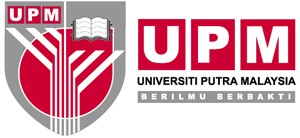 CLINICAL SUPPORT SERVICESHOSPITAL PENGAJAR UPMPEDIATRIC DECISION ON LIFE SUSTAINING TREATMENT(Individual age less than 18 years old)SECTION 1: PATIENT DETAILSSECTION 1: PATIENT DETAILSSECTION 1: PATIENT DETAILSDate :/           /Name :Name :Name :Date :/           /IC/Pasport No :IC/Pasport No :IC/Pasport No :Date :/           /UPM No :Age :Age :DO NOT PHOTOCOPYDate of Birth :Gender :Gender :DO NOT PHOTOCOPYSECTION 2 : DIAGNOSIS (Please provide relevant details)SECTION 2 : DIAGNOSIS (Please provide relevant details)SECTION 2 : DIAGNOSIS (Please provide relevant details)SECTION 2 : DIAGNOSIS (Please provide relevant details)SECTION 3 : LIFE SUSTAINING TREATMENTSECTION 3 : LIFE SUSTAINING TREATMENTSECTION 3 : LIFE SUSTAINING TREATMENTSECTION 3 : LIFE SUSTAINING TREATMENTLife sustaining treatment (s) is supportive treatment of various internal organs to keep the patient alive. Nevertheless, in certain circumstances, these treatment (s) is/are no longer offer benefit to patient, or no longer needed. 1. In the event or acute significant deteroriation (non arrest).A)       Continue all life sustaining treatment.B)       Continue treatment for symptom control only (for patient comfort). (DNACPR should be decide).C)       To continue other treatment and care but to WITHOLD/WITHDRAW the following life sustaining treatment     as below:Life sustaining treatment (s) is supportive treatment of various internal organs to keep the patient alive. Nevertheless, in certain circumstances, these treatment (s) is/are no longer offer benefit to patient, or no longer needed. 1. In the event or acute significant deteroriation (non arrest).A)       Continue all life sustaining treatment.B)       Continue treatment for symptom control only (for patient comfort). (DNACPR should be decide).C)       To continue other treatment and care but to WITHOLD/WITHDRAW the following life sustaining treatment     as below:Life sustaining treatment (s) is supportive treatment of various internal organs to keep the patient alive. Nevertheless, in certain circumstances, these treatment (s) is/are no longer offer benefit to patient, or no longer needed. 1. In the event or acute significant deteroriation (non arrest).A)       Continue all life sustaining treatment.B)       Continue treatment for symptom control only (for patient comfort). (DNACPR should be decide).C)       To continue other treatment and care but to WITHOLD/WITHDRAW the following life sustaining treatment     as below:Life sustaining treatment (s) is supportive treatment of various internal organs to keep the patient alive. Nevertheless, in certain circumstances, these treatment (s) is/are no longer offer benefit to patient, or no longer needed. 1. In the event or acute significant deteroriation (non arrest).A)       Continue all life sustaining treatment.B)       Continue treatment for symptom control only (for patient comfort). (DNACPR should be decide).C)       To continue other treatment and care but to WITHOLD/WITHDRAW the following life sustaining treatment     as below:Invasive Mechanical Ventilation                            Non Invasive Mechanical VentilationAdministration of Vasoactive TreatmentInvasive Mechanical Ventilation                            Non Invasive Mechanical VentilationAdministration of Vasoactive TreatmentRenal Replacement Therapy (RRT)  Artificially Administered Feeding  Blood TransfusionRenal Replacement Therapy (RRT)  Artificially Administered Feeding  Blood TransfusionSurgery (Please provide relevant details) :Surgery (Please provide relevant details) :Surgery (Please provide relevant details) :Surgery (Please provide relevant details) :Others (Please provide relevant details) :Others (Please provide relevant details) :Others (Please provide relevant details) :Others (Please provide relevant details) :2. Please state the reason for withholding the treatment :A)       Life sustaining treatment is unable or unlikely to prolong life significantly and may not be in the individual's best interest.B)       Life sustaining treatment may be able to prolong life but will not significantly improve quality of life and will not alleviate the burdens associated with illness or treatment itself.C)       Others (Please provide relevant details) :2. Please state the reason for withholding the treatment :A)       Life sustaining treatment is unable or unlikely to prolong life significantly and may not be in the individual's best interest.B)       Life sustaining treatment may be able to prolong life but will not significantly improve quality of life and will not alleviate the burdens associated with illness or treatment itself.C)       Others (Please provide relevant details) :2. Please state the reason for withholding the treatment :A)       Life sustaining treatment is unable or unlikely to prolong life significantly and may not be in the individual's best interest.B)       Life sustaining treatment may be able to prolong life but will not significantly improve quality of life and will not alleviate the burdens associated with illness or treatment itself.C)       Others (Please provide relevant details) :2. Please state the reason for withholding the treatment :A)       Life sustaining treatment is unable or unlikely to prolong life significantly and may not be in the individual's best interest.B)       Life sustaining treatment may be able to prolong life but will not significantly improve quality of life and will not alleviate the burdens associated with illness or treatment itself.C)       Others (Please provide relevant details) :DNACPR order in place?                   Yes                          No                                     Date of Decision :DNACPR order in place?                   Yes                          No                                     Date of Decision :DNACPR order in place?                   Yes                          No                                     Date of Decision :DNACPR order in place?                   Yes                          No                                     Date of Decision :SECTION 4: HEALTHCARE PROFESSIONAL COMPLETING THIS DECISION FOR LIFE SUSTAINING TREATMENTSECTION 4: HEALTHCARE PROFESSIONAL COMPLETING THIS DECISION FOR LIFE SUSTAINING TREATMENTSECTION 4: HEALTHCARE PROFESSIONAL COMPLETING THIS DECISION FOR LIFE SUSTAINING TREATMENTHealthcare Professional Recording This Decision(Note: Medical Officer's signature must be endorsed by Specialist/Consultant)Healthcare Professional Recording This Decision(Note: Medical Officer's signature must be endorsed by Specialist/Consultant)ENDORSED BY:(Specialist/Consultant)Name :Position :Date :Time :                     …................................................................                                   (Sign and Stamp)Name :Position :Date :Time :                     …................................................................                                   (Sign and Stamp)Name :Position :Date :Time :                     …................................................................                                   (Sign and Stamp)SECTION 5 : SIGNATURE OF PARENT/PERSON HOLDING PARENTAL RESPONSIBILITYSECTION 5 : SIGNATURE OF PARENT/PERSON HOLDING PARENTAL RESPONSIBILITYSECTION 5 : SIGNATURE OF PARENT/PERSON HOLDING PARENTAL RESPONSIBILITYName :Date & Time of Discussion :Date & Time of Discussion :Relationship:Ic/Pasport No of Parent/Person holding responsibility:Ic/Pasport No of Parent/Person holding responsibility:Signature :Witness by (Name & Stamp) :Witness by (Name & Stamp) :